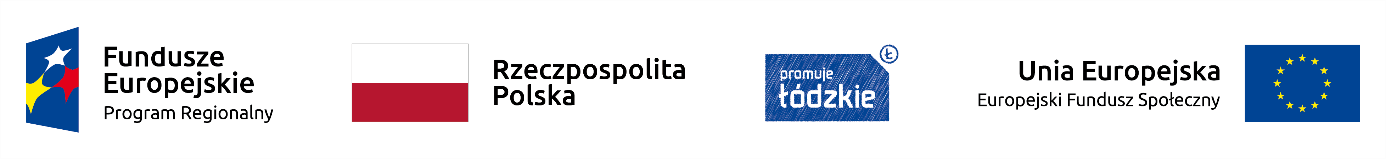 Projekt „Start w przyszłość” współfinansowany 
ze środków Europejskiego Funduszu Społecznego w ramach Regionalnego Programu Operacyjnego Województwa Łódzkiego na lata 2014-2020
                                                                                                 Załącznik nr 3					                 FORMULARZ  OFERTOWY    Nazwa i adres wykonawcy……………………………………………………………………………………………………….……………………………………………………………………………………………………………………………………REGON …………………………………………………………..  NIP………………………………………………………..Tel…………………………………………………  fax………………………………………………………………..............Adres e-mail ………………………………………………………………………………………………………………..........Dotyczy  zapytania  ofertowego  na:   zakup fabrycznie nowych pomocy  rehabilitacyjnych w ramach realizowanego projektu  „Start w przyszłość” współfinansowany  ze środków Europejskiego Funduszu Społecznego w ramach Regionalnego Programu Operacyjnego Województwa Łódzkiego na lata 2014-2020                     Wykonawca udziela gwarancji na przedmiot umowy na okres 24 miesięcy od daty podpisania protokołu odbioru      -    TAK/NIE**niepotrzebne skreślićW formularzu ofertowym  (załącznik nr 3)  Wykonawca zobowiązany jest wypełnić wszystkie pola . W przypadku nie wypełnienia wszystkich pozycji, bądź treść nie pozwoli na jednoznaczne ocenienie oferty lub będzie wskazywała  niezgodność z wymaganiami Zamawiającego, oferta nie będzie rozpatrywana.Oferujemy wykonanie przedmiotu zamówienia zgodnie z wymaganiami zawartymi w Szczegółowym Opisie Przedmiotu ZamówieniaWe  wskazanej Cenie  brutto oferty uwzględniliśmy wszystkie koszty bezpośrednie i pośrednie, jakie uważamy za niezbędne do realizacji terminowego i prawidłowego wykonania  przedmiotu zamówienia, zysk oraz wszystkie wymagane przepisami podatki i opłaty, a w szczególności podatek VAT zgodnie z obowiązującymi przepisami.  W cenie brutto oferty uwzględniliśmy wszystkie posiadane informacje o przedmiocie zamówienia.Wartość oferty netto  wynosi …………………………………………………………………………………… ………………………...................................Wartość oferty brutto wynosi…………………………………………………………………………………………………………………………………….Słownie: ……………………………………………………………………………………………………………………………………………………………Data……………………………………………………….                                                      ……………………………………………………………….                                                                                                                                                    Podpis osoby uprawnionej do reprezentowania WykonawcylpAsortymentIlośćCena nettoVatCena bruttospecyfikacja1Materac 130 1sztMaterace z pianki pokryte bawełną (część niebieska) i trwałą tkaniną PCV (część czerwona), łatwą do utrzymania w czystości.• wym. 130 x 60 x 8 cm2Podświetlany stół2 xIdealny do podświetlania prac plastycznych oraz przejrzystych i przezroczystych obiektów, obserwowania wzorów, kształtów i kolorów. Odznacza się niskim zużyciem energii dzięki zastosowaniu nowoczesnej taśmy LED, która zapewnia jasne, równomiernie oświetlone tło. Estetycznie wykonany panel z zaokrąglonymi krawędziami jest łatwy do czyszczenia. Przeciętna żywotność źródła światła LED to 50.000 godzin. • wym. 48 x 35,2 x 1 cm • wym. powierzchni podświetlania 41 x 28,5 cm • waga: 2,25 kg3Mini gruszki rehabilit.8 xMiękkie i wygodne gruszki wypełnione granulatem, dopasowująca się kształtem do osoby siedzącej. Pokryte trwałą tkaniną PCV bez ftalanów, którą łatwo utrzymać w czystości. • waga: 1,8 kg • śr. 40 cm • wys. 60 cm4Gruszka rehabilit. 2 xMiękka i wygodna gruszka wypełniona granulatem, dopasowująca się kształtem do osoby siedzącej. Pokryta trwałą tkaniną PCV bez ftalanów, którą łatwo utrzymać w czystości. • waga 5,8 kg • śr. 90 cm • wys. 70 cmGranulat styropianowy w zależności od intensywności użytkowania ulega naturalnemu zużyciu/utlenianiu się. Zalecamy uzupełnianie go w zależności od stopnia zapotrzebowania. Granulat do zakupienia osobno (101238).• śr. 90 cm• wys. 70 cm5Karty do gry  Symbole LEA 1  1kpl.Karty do gry  Symbole LEA ułatwiają pomiar ostrości wzroku do bliży u dzieci w wieku przedszkolnym, ucząc pojęć: podobne, różne, duże, małe, większe, mniejsze.Zestaw zawiera 4 opakowania po 16 sztuk każdego z symboli.  Łącznie 64 karty z symbolami o różnych rozmiarach. Wymiary: 4 x 7 cm. Kod producenta 252500  lub równoważne6Domino Symbole LEA 1  1kplZa pomocą Kart LEA Domino możemy określić ostrość wzroku do bliży u dzieci 2-3 -letnich. Karty można również użyć jako metodę stymulacji słabszego oka w niedowidzeniu u osób w każdym wieku (powyżej 2. roku życia).Zestaw zawiera 3 pakiety po 16 kart typu "domino" z dużym symbolem na jednym końcu i małym po stronie przeciwnej. Wymiary symboli to: 3.2M i 0.8M, 2.0M i 0.5M oraz 1.25M i 0.3M. Obok każdego symbolu na karcie wydrukowano jego jednostkę w skali M, wartość dziesiętną oraz ekwiwalent 6 m i 20 stóp. W zestawie pojedyncze karty (wymiary 4 cm x 7 cm) oraz instrukcje.Kod producenta 251500  lub równoważne7Prostokąty LEA 1 komplet1kplZabawka edukacyjna jest zmodyfikowaną wersją prostokątów Effrona i stosowana jest do określania percepcji wielkości. Gra w Prostokąty zawiera dwie grupy prostokątów. Całkowita powierzchnia każdej figury jest taka sama. Dziecko o prawidłowym wzroku potrafi rozróżnić prostokąty krótsze od dłuższych często przed ukończeniem 3 roku życia. Jeśli dziecko ma kłopoty z dokonaniem tego rozróżnienia lub nie rozumie instrukcji, Gra w Prostokąty LEA ® pozwala określić czy dziecko ma specyficzny problem z ostrością wzroku. Komplet zawiera instrukcje, 10 kolorowych prostokątów (5 czarnych, 5 szarych) w 5 wielkościach, o całkowitej powierzchni 10.16 cm każdy.Kod producenta 254600   lub równoważne8Cyfry LEA – obniżony kontrast1kplDzięki temu testowi pomiar, zapis i wykrywanie zmian wzrokowych, pojawiających się tylko przy niskim kontraście, nie stanowi już problemu. Książeczka zawiera 6 kart o poziomie kontrastu: czarny, 25%, 10%, 5%, 2.5% i 1.25%. Karty bardzo wygodne do przekładania. Zestaw zawiera klucz odpowiedzi, karty demonstracyjne, formularze wyników oraz instrukcje. 6 kart, każda o wymiarze 8.25 cm x 22.9 cm.Kod producenta 27040  lub równoważne9Zestaw symetrycznych labiryntów (7 plansz)  1 zest.  Zestaw symetrycznych labiryntów (7 plansz) do ćwiczenia koncentracji uwagi, ruchów konwergencyjnych i dywergencyjnych, współpracy obu półkul, fiksacji wzroku. Przeznaczone dla dzieci w wieku szkolnym i przedszkolnym.  ZESTAW ZAWIERA: Komplet siedmiu plansz labiryntów, element do mocowania na ścianie.10Klocki Parkiet (Mozaika) drewniane1kplZestaw drewnianych, różnokolorowych klocków w do układania w formie "parkietu" (mozaiki). Popularne i skuteczne narzędzie w terapii umiejętności percepcyjnych, od najprostszych do najbardziej kompleksowych. Komplet zawiera: - 32 drewniane klocki (3 kształty, 6 kolorów) - 20 szablonów z wzorami o różnym stopniu trudności – InstrukcjęKod producenta PERBLKS  lub równoważne11Zeszyty ćwiczeń do klocków Parkiet poziom 1,2,3,44xZeszyty wzorów (szablonów) przeznaczonych do pracy z klockami "Parkiet" drewnianymi lub gumowymi (VT136, VT187). Zeszyty uszeregowane są poziomami trudności. Kod producenta VTP1  lub równoważneKod producenta VTP2 lub równoważneKod producenta VTP3 lub równoważneKod producenta VTP4 lub równoważne12Akomodometr Ruller1 szt.  Przyrząd typu RAF służący do badania amplitudy akomodacji. Łatwy w użyciu, wyposażony w instrukcję z normami ∆A adekwatnie do wieku. Wyposażony w 4 rodzaje tabliczek do badania: dla dorosłych i dzieci. Produkt posiada deklarację zgodności CE.13Książeczka do ćwiczeń sakadowych  1 szt.  80 stronicowa książeczka A4 wykonana na papierze ekru do ćwiczeń sakadowych. Zawiera karty pracy o różnym poziomie trudności, oraz kartę prawidłowych odpowiedzi. Może być stosowana u pacjentów w trakcie obturacji.14Tablice Harta- do ćwiczeń akomodacji1 szt.Trzy tablice kartonowe, dwustronne, kolorowe, do ćwiczeń sprawności akomodacji z różnych odległości. W zestawie w kartonowej teczce, ze spinaczem do zawieszenia na ścianie.15Piłka Marsdena – do ćwiczeń motoryki gałek ocznych i lokalizacyjn.1 sztPiłka przeznaczona do ćwiczeń wzrokowych, motoryki gałek ocznych i lokalizacyjnych. Wykonana z tworzywa, w kolorze żółtym z czarnymi znakami literowymi. Posiada przymocowany na stałe sznurek umożliwiający zawieszanie piłki w trakcie ćwiczeń.16Zestaw książeczek motywacyjnych Oculino1 kplKsiążeczki motywacyjne- seria trzech pozycji, które pomogą dziecku w akceptacji korekcji i rehabilitacji wzroku. Książeczki motywacyjne to:– książeczki całokartonowa– 7 kolorowych rozkładówek (14 stron) w każdej książce– bezpieczne zaokrąglone narożniki– treść bliska i dostosowana do możliwości wzrokowych dzieci z dysfunkcją wzroku.Wiek 0-12 mies., 1-3 r.ż., 4-5 r.ż.14 stron w każdej książceRozmiar 15x15 cmProdukcja -PolskaZestaw zawiera trzy książki:– Co widzi Nana?– Co robi Fifi?– Gdzie jest Koko?17Karty Lulu Oculino1 kplCelem Kart Lulu jest:– rozwijanie podstawowych funkcji wzrokowych– kształtowanie koordynacji ręka-oko– wspieranie umiejętności poznawczych– ułatwienie akceptacji rehabilitacjiKarty Lulu! przeznaczone są dla dzieci w wieku od urodzenia do 3 roku życia.Wiek0-12 miesięcy, 1-3 rok życiaRozmiar Kart10×10 cmRozmiar Planszy10×10 cm (złożona), 10×50 cm (po rozłożeniu)Opakowanieworeczek bawełniany 100%Miejsce Produkcji- Polska18Ławka gimnastyczna1sztŁawka gimnastyczna dł. 3,0 mb drewniania, lakierowana,wyposażenie sal gimnastycznych19Klin rehabilitacyjny 40 x 50 x 201sztKlin rehabilitacyjny o wymiarach 40x50x20 tapicerka skóropodobna w kolorze niebieskimKlin rehabilitacyjny ma zastosowanie w fizykoterapii i masażach pacjenta, ich stosowanie wpływa dodatnio na rozluźnienie struktur tkankowych mięśni, więzadeł , ścięgien i torebek stawowych zapewniając relaks i komfort w trakcie zabiegu20Wałek rehabilitacyjny1 szt. 40x100, 1sztWałek rehabilitacyjny o wymiarach 40x100 tapicerka skóropodobna w kolorze niebieskimWałek rehabilitacyjny ma zastosowanie w zależności od rozmiarów w gimnastyce korekcyjnej i masażu jako podpory barków, kolan i ramion pacjentów.21Wałek rehabilitacyjny1 szt. 25 x1001sztWałek rehabilitacyjny o wymiarach  25x100 tapicerka skóropodobna w kolorze niebieskimWałek rehabilitacyjny ma zastosowanie w zależności od rozmiarów w gimnastyce korekcyjnej i masażu jako podpory barków, kolan i ramion pacjentów22Obciążniki na kończyny2 pary 0,50kg2 xObciążniki miękkie na kończyny para 0,50 kg, na rzepy, w kolorze niebieskim23Obciążniki na kończyny2 pary 0,75 kg2 x Obciążniki miękkie na kończyny para 0,75 kg, na rzepy, w kolorze niebieskim24Huśtawka opona1sztHuśtawka OPONA ma kształt toroidu - do jej wykonania wykorzystano dętkę samochodową.Poszycie dętki wykonano z materiału skóropodobnego.Opona zawieszana jest przy pomocy zawiesia składającego się z podwieszki, linki, karabińczyków, krętlika i szekli z rolką na haku belki zawieszenia - pozwala to na ruch wahadłowy w płaszczyźnie poziomej ( kołysanie się ) oraz swobodny obrót w osi pionowej.Dane techniczne:Średnica zewnętrzna 122cmŚrednica wewnętrzna 68cmSzerokość 27cmWaga 8kgKolor niebieskiMax obciążenie 100kg25Wiszące obręcze1sztDane techniczne:Obręcze wykonane z drewna w jasnym kolorze– zakres regulacji: 90 – 150 cm,– zewnętrzna średnica obręczy: 23 cm– wewnętrzna średnica obręczy: 17 cm26Kamizelka dociążająca średnia1sztKamizelka uszyta jest ze sztruksu w kolorze czerwonym, na zewnątrz są kieszonki, w które wkłada się woreczki z obciążeniem-odpowiednia do wzrostu 125 - 140cm-max obciążenie 2,8 kg27Kamizelka dociążająca średnia codzienna1sztWykonana jest ze sztruksu w kolorze niebieskim z zapięciem na zamek błyskawiczny, dzięki czemu idealnie dopasowuje się do ciała.-wzrost 125-140 cm-obwód w pasie i klatce piersiowej 60cm28Woreczki do ćwiczeń 8 xWoreczki są miękkie, wykonane z przyjemnego w dotyku materiału.Zestaw zawiera po dwie sztuki woreczków w kolorach: żółtym, czarnym, czerwonym i zielonym.29Maglownica średnia1sztDane techniczne:Długość maglownicy 120 cm.Stelaż drewniany w jasnym kolorze,Elementy maglujące otoczone gąbką pokrytą skają w kolorze czarnym30Worek rozciągliwy rozm. S 1sztWorek wykonany jest z rozciągliwej tkaniny zapinany na zamek błyskawiczny.Kolor: jasnoniebieski, wymiary: 101 cm  x  68 cm.31Worek rozciągliwy rozm. M 1sztKolor: jasnoniebieski, wymiary: 120 cm  x  68 cm.32Pufa sako 1sztPufa robiona na zamówienie, kształt- gruszka, XL (110x85) tkanina welur lub inna miękka tkanina, kolor - odcienie niebieskiego lub Pufa, propozycja firmy Chilly Pufy:Chilli Sako 3XL materiał nubuk kolor niebieski wymiary: 90x120Lub Gruszka-motyw trójkatów. Opis: Stożkowy model. Miękka i wygodna gruszka wypełniona granulatem styropianowym, dopasowująca się kształtem do osoby siedzącej. Zewnętrzny pokrowiec może być z motywem trójkątów, kółek lub strzałek, wykonany z welurowej tkaniny obiciowej. wymiary: śr. 60 cm, wys. 80 cm. 33Taśma tera band do ćwiczeń2 xKolor niebieski ,50 cm, szerokość 20cm.34Mata gimnastyczna Thera Band 2,5 x 100 x 200 4sztMata gimnastyczna o wymiarach 2,5x100x200cm, kolor niebieski, lekka, łatwe do utrzymania w czystości i antystatyczna. Nie wchłania wilgoci. Posiada wysoką elastyczność i zdolność amortyzowania upadków lub równoważna35Drabinka gimnastyczna1sztDrabinka  gimnastyczna o wymiarach 2500x900 Boki drabinek wykonane są z drewna iglastego sosnowego lakierowanego 3-krotnie a szczeble ze specjalnej sklejki równoległowarstwowej 40x30mm ( bardzo wytrzymałe, do 200kg).Drabinki spełniają wymagania normy PN-EN 12346:2001 i PN-EN 913:2008 oraz DIN EN 7910Wytrzymałość 150kg testowane do 200kg.Drabinki są lakierowane lakierem bezbarwnym 3-krotnieDrabinki są skręcane na konfirmaty, nie klejoneW bokach drabinki są otwory na szczeble o głębokości 16mm36Walizeczka logopedyczna z wibratorami Rerek, Z-vibe i ze szpatułkami1kplWalizeczka z wyposażeniem: szpatułki do masażu wibracyjnego: PROBE, MINI, PREEFER, FINE, ŁOPATKĘ MIĘKKĄ i TWARDĄ, TONGUE (dawniej SCRAPER) szpatułka z dziurką do pionizowania języka oraz GRYZAKI do ćwiczenia żuchwy. Zestaw zawiera również głowice piszące, którymi po nakręceniu na wibrator REREK można ćwiczyć pisanie. Dodatkowo: --wibrator logopedyczny REREK- wysokoamplitudowy wibrator do wywoływania i korekcji głoski R- szpatułkę o specjalnym profilu zaprojektowana do podnoszenia języka - LIFTER, z której język nie ześlizguje się.Rodzaj materiału z jakiego wykonano narzędzia: elastomer medycznyATESTY CE, FDA37Basen podświetlany okrągły „Moje Bamb”1sztBasen z piłeczkami to ulubione miejsce zabaw maluchów. Basen jest na tyle mały, aby zmieścił się w salach o ograniczonej powierzchni. Wykonany z pianki, pokryty trwałą tkaniną PCV, łatwą do utrzymania w czystości. Wewnątrz znajduje się materac o gr. 4 cm, z zamontowanymi kolorowymi LEDami (zasilacz w komplecie). • 1500 przezroczystych piłeczek w komplecie • śr. zewnętrzna 148 cm • śr. wewnętrzna 118 cm • wys. 40 cmLub równowazny38Kolumna świetlna z 2 mikrofon.1kpl.Urządzenie świetlno - dźwiękowe wyrabiające umiejętność wykrywania zależności między głosem a wzrokiem. Głośność wydawanego dźwięku do mikrofonu jest ściśle związana z ilością kolorowych progów urządzenia, które świecą w kolejności od dołu do góry. Istnieje możliwość pracy z dwoma lub jednym mikrofonem oraz ustawienia zakresu pracy w zależności od możliwości głosowych dziecka.Wymiary: 38 x 20 x 117 cm.39okrągły podświetlany panel1sztpłaski, okrągły panel podświetlany, Daje niezwykle jasne, wyraźne oświetlenie bez nagrzewania się powierzchni. Urządzenie jest lekkie, wytrzymałe i całkowicie bezpieczne dla dzieci. Zaopatrzony w 4 metalowe zaciski do umocowania papieru. Idealny do pracy grupowej. o wym: śr. 50 x 1 cm; materiał: plastik; 3 poziomy jasności;  40Test stereoskopowy Motyl1sztTest steoroskopowy MOTYL umożliwia szybką i prostą ocenę głębokości percepcji stereoskopowej. Składa się z trzech testów o charakterze przesiewowym jak i dokładnie określającym progresję do testowania krytycznego. Dzięki stereotestowi MOTYL można uzyskać informacje na temat stereopsji, amblyopii, strabizmu i postrzegania głębi.W skład zestawu wchodzą okulary polaryzacyjne.Produkt posiada certyfikat CE41Test kolorów Panel 161 sztDuża powierzchnia barwna pionków ma być w zamyśle twórców testu cechą ułatwiającą badanie również osób słabowidzących. Pionki posiadają również kapturki, ograniczające powierzchnię barwną. W komplecie znajdują się 2 zestawy po 16 + 1 pionków i 17 kapturków ograniczających.Kod producenta 26010042Test kognitywny „Buzie Heidi”1kplBuzie wydrukowane są w 3 poziomach kontrastu: czarna, 10% i 2.5%. W zestawie: 54 karty o wymiarach 10.16 cm x 10.16 cmKod producenta 25450543Test widzenia przestrzennego Dinozaur1 sztTest BEST (Bernell Estimation of Stereopsis Test) wykonany jest techniką druku soczewkowego, udoskonaloną w stosunku do dotychczasowych testów (np. Langa I i II) w celu uniemożliwienia odczytania przez pacjenta sygnałów jednoocznych. Test ten jest pierwszym na świecie barwnym testem stereopsji oraz pierwszym na świecie testem bez okularów, który pozwala na dokładny pomiar widzenia przestrzennego. Obrazek dinozaura po prawej służy do przesiewowego badania stereopsji, Obrazki po lewej umożliwiają pomiar szczegółowy od 400'' do 40''. Specyfikacja techniczna Rozmiar książeczki 15 x 20 cm, miękka okładka ze sztucznej skóry w kolorze czarnym. Klucz odpowiedzi wydrukowany na tylnej okładce. W komplecie instrukcja.Kod producenta BESTD144Test zdolności wzrokowo- motorycznych  1 sztTest składa się z 39 wzorów do kopiowania o rosnącym stopniu skomplikowania. Parametry techniczne Test identyfikuje 9 typów błędów: nieprawidłowe zamknięcie długości linii dodanie lub usunięcie części rysunku nieprawidłowy kąt łączenie linii obrócenie lub odwrócenie rysunku jakość linii modyfikacja rozmiaru lub części rysunku nakładanie się (zachodzenie na siebie) kształtów Analiza rodzajów popełnionych błędów dostarcza szczegółowej oceny zdolności wzrokowo-motorycznych. Wyniki podawane są w sposób standardowy lub procentowy albo jako ekwiwalent wiekowy. W połączeniu z testem percepcji wzrokowej (niemotorycznym) test ten pozwala zróżnicować pomiędzy pierwotnymi trudnościami wzrokowo-motorycznymi a zaburzeniami z zakresu percepcji.Kod producenta EXKC51945Test wzrokowych zdolności percepcyjnych1sztTest przeznaczony jest do diagnozy zdolności percepcyjnych u dzieci i młodzieży od 4. do 18. roku życia. Posługuje się czarnobiałymi rysunkami linearnymi. Test zawiera po 16 tablic w każdym z obszarów percepcji. Parametry techniczne Test bada następujące obszary percepcyjne: rozróżnianie wzrokowe wzrokowa pamięć sekwencyjna pamięć wzrokowa figura-tło relacje wzrokowo-przestrzenne domykanie wzrokowe stałość kształtówKod producenta EXCH840946Tablica do badania ostrości wzroku do dali dla dzieci (grzybek, rączka, cyfry i cyfry odwrócone)4 sztTablica okulistyczna tekturowa dla dzieci – grzybek, rączka, cyfry i cyfry odwrócone47Domino zapachowe2 szt  LOTTO ZAPACHOWE 20 ZAPACHÓW GRA SENSORYCZNA, SENTOSPHERE Zapachowa gra planszowa, do ułatwienia dziecku nauki rozpoznawania 20 zapachów.Do gry dołączona jest instrukcja w języku polskim Lotto zawiera zapachy takie jak: migdał, gruszka, ołówek, orzechowe, cynamon, czekolada, wosk, siano, poziomka, jaśmin, jeżyna, orzech, pomarańcza, figa, lukrecja, rabarbar, mokra ziemia, herbata, tymianek, lipa.Gra wyprodukowana we Francji.Zawartość opakowania:20 pojemniczków z zapachami.5 plansz.Wielkość opakowania (kartonowe pudełko): 28x23x4cm.48Dywan świetlny 100 x 150 cm1sztDYWAN ŚWIETLNY 100 x 150 cm z zasilaczemWysokiej jakości GRUBE (8 mm) dywany, wyposażone w MIĘKKIE światłowody. Punkty świetlne o zróżnicowanej wielkości oraz naturalnie występujące cieniowanie włókien nadają dywanowi realistyczny wygląd rozgwieżdżonego nieba.